OSNOVNA ŠKOLA MILANA LANGA Bregana, Langova 222.11.2023.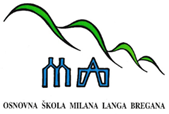 ŠKOLSKA  KUHINJA – MLIJEČNI OBROKza razdoblje od 27.11. do 1.12.2023. godinePonedjeljak:  kifla od čokolade + mlijekoUtorak: 	    varivo grašak-mrkva-puretina s noklicama + kruhSrijeda:	    punjeni kukuruzni kroasan + mandarinaČetvrtak: 	    pohane pileće boce + riža s povrćem + ciklaPetak:             burek sir + kefirJELOVNIK  ZA  UČENIKE U  PRODUŽENOM  BORAVKUza razdoblje od 27.11. do 1.12.2023. godinePonedjeljak: RUČAK: varivo mahune s mrkvom, krumpirom i puretinom + biskvitUŽINA:   mini slanac + voćni jogurtUtorak:RUČAK: bistra juha + pečena svinjetina + krumpir + ciklaUŽINA:   med + maslac + kruh + kakaoSrijeda:RUČAK: varivo kiselo zelje s grahom i suhim mesom + palačinkeUŽINA:   puter štangica + jabuka Četvrtak: RUČAK: krem juha od špinata + pečena piletina + mlinci + zelena salataUŽINA:   nutela na kruhu + mlijekoPetak: RUČAK:  pileći ajngemahtec s griz knedlama + riba + krumpirUŽINA:    mafini + mlijeko DOBAR TEK!